Sírvase tomar nota de que se ha retirado la candidatura de la Sr. Jean Philémon KISSANGOU (República del Congo) para el cargo de Director de la Oficina de Desarrollo de las Telecomunicaciones (BDT).	Houlin ZHAO
	Secretario GeneralConferencia de Plenipotenciarios (PP-18)
Dubái, 29 de octubre – 16 de noviembre de 2018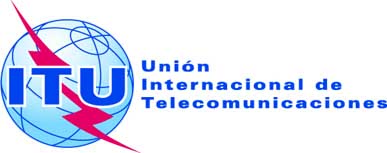 SESIÓN PLENARIARevisión 3 al
Documento 39-S31 de octubre de 2018Original: francésNota del Secretario GeneralNota del Secretario GeneralCANDIDATURA AL CARGO DE DIRECTOR DE LA OFICINA 
DE DESARROLLO DE LAS TELECOMUNICACIONES (BDT)CANDIDATURA AL CARGO DE DIRECTOR DE LA OFICINA 
DE DESARROLLO DE LAS TELECOMUNICACIONES (BDT)